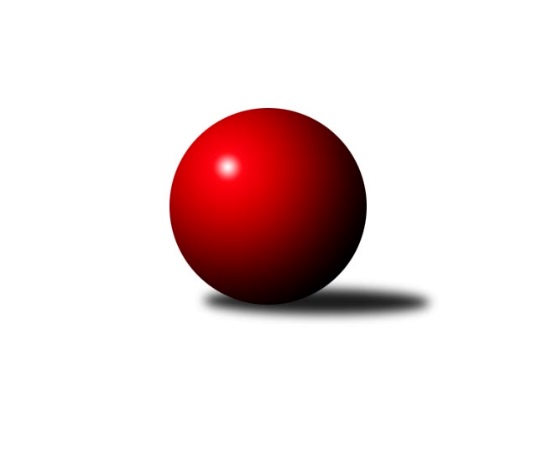 Č.6Ročník 2023/2024	29.10.2023Nejlepšího výkonu v tomto kole: 3386 dosáhlo družstvo: TJ Spartak Bílovec3. KLM C 2023/2024Výsledky 6. kolaSouhrnný přehled výsledků:Loko Č. Třebová 	- KK Šumperk A	3:5	3371:3372	13.0:11.0	28.10.KK Zábřeh B	- TJ Odry 	6:2	3357:3342	13.5:10.5	28.10.TJ Sokol Bohumín 	- TJ Opava 	2:6	3164:3251	11.5:12.5	28.10.TJ Spartak Bílovec	- TJ Spartak Přerov B	5:3	3386:3380	13.0:11.0	28.10.Sokol Přemyslovice 	- KK Vyškov B	2:6	3179:3272	11.0:13.0	28.10.TJ Sokol Luhačovice	- KK Jiskra Rýmařov 	5:3	3354:3274	13.5:10.5	29.10.Tabulka družstev:	1.	TJ Opava	6	6	0	0	37.0 : 11.0 	84.0 : 60.0 	 3376	12	2.	KK Zábřeh B	6	5	0	1	33.0 : 15.0 	83.5 : 60.5 	 3343	10	3.	KK Jiskra Rýmařov	6	4	0	2	26.0 : 22.0 	80.0 : 64.0 	 3269	8	4.	TJ Sokol Luhačovice	6	3	1	2	26.0 : 22.0 	73.5 : 70.5 	 3334	7	5.	TJ Odry	6	3	0	3	25.0 : 23.0 	74.0 : 70.0 	 3344	6	6.	KK Vyškov B	6	3	0	3	24.0 : 24.0 	70.0 : 74.0 	 3290	6	7.	KK Šumperk A	6	3	0	3	21.0 : 27.0 	58.5 : 85.5 	 3342	6	8.	Sokol Přemyslovice	6	2	1	3	21.0 : 27.0 	68.0 : 76.0 	 3253	5	9.	TJ Spartak Přerov B	6	2	0	4	24.0 : 24.0 	74.5 : 69.5 	 3352	4	10.	Loko Č. Třebová	6	2	0	4	16.0 : 32.0 	61.5 : 82.5 	 3308	4	11.	TJ Sokol Bohumín	6	0	2	4	18.0 : 30.0 	69.0 : 75.0 	 3216	2	12.	TJ Spartak Bílovec	6	1	0	5	17.0 : 31.0 	67.5 : 76.5 	 3341	2Podrobné výsledky kola:	 Loko Č. Třebová 	3371	3:5	3372	KK Šumperk A	Jakub Sokol	160 	 143 	 152 	142	597 	 3:1 	 564 	 151	144 	 131	138	Jaromír Rabenseifner	Jan Kmoníček	133 	 129 	 138 	140	540 	 3:1 	 526 	 115	126 	 129	156	Pavel Heinisch	Jiří Kmoníček	139 	 159 	 148 	150	596 	 4:0 	 541 	 131	140 	 141	129	Rostislav Biolek	Adam Bezdíček	139 	 124 	 139 	125	527 	 2:2 	 537 	 157	122 	 127	131	Milan Vymazal	Jiří Hetych ml.	125 	 146 	 128 	133	532 	 0:4 	 608 	 143	152 	 142	171	Jaroslav Vymazal	Miloslav Hýbl	147 	 167 	 146 	119	579 	 1:3 	 596 	 168	140 	 150	138	Martin Macasrozhodčí: Rudolf StejskalNejlepší výkon utkání: 608 - Jaroslav Vymazal	 KK Zábřeh B	3357	6:2	3342	TJ Odry 	Tomáš Pěnička	125 	 154 	 157 	136	572 	 2.5:1.5 	 575 	 125	139 	 142	169	Marek Frydrych	Jiří Flídr	153 	 125 	 133 	133	544 	 2:2 	 525 	 134	139 	 116	136	Martin Pavič	Lukáš Horňák	119 	 126 	 152 	128	525 	 1.5:2.5 	 541 	 139	126 	 128	148	Jan Kučák	Jan Körner	132 	 141 	 147 	139	559 	 2:2 	 562 	 144	130 	 153	135	Ondřej Gajdičiar	Milan Šula	136 	 144 	 163 	130	573 	 3:1 	 568 	 133	135 	 150	150	Michal Pavič	Josef Sitta	141 	 143 	 138 	162	584 	 2.5:1.5 	 571 	 141	142 	 140	148	Karel Chlevišťanrozhodčí: Soňa KeprtováNejlepší výkon utkání: 584 - Josef Sitta	 TJ Sokol Bohumín 	3164	2:6	3251	TJ Opava 	Jozef Kuzma	120 	 123 	 126 	124	493 	 3:1 	 505 	 112	122 	 123	148	Michal Blažek	Fridrich Péli	133 	 140 	 139 	127	539 	 1.5:2.5 	 572 	 133	152 	 138	149	Petr Bracek	Stanislav Sliwka	127 	 149 	 126 	138	540 	 2:2 	 537 	 108	142 	 146	141	Luděk Slanina	Jan Zaškolný	133 	 138 	 140 	125	536 	 2:2 	 569 	 159	131 	 130	149	Michal Markus	Petr Kuttler	135 	 123 	 132 	140	530 	 1:3 	 540 	 138	143 	 137	122	Milan Jahn	Aleš Kohutek	121 	 140 	 130 	135	526 	 2:2 	 528 	 143	126 	 133	126	Tomáš Valíčekrozhodčí: Štefan DendisNejlepší výkon utkání: 572 - Petr Bracek	 TJ Spartak Bílovec	3386	5:3	3380	TJ Spartak Přerov B	Michal Kudela	142 	 134 	 142 	153	571 	 3:1 	 543 	 141	127 	 168	107	Zdeněk Macháček	Filip Sýkora	135 	 132 	 132 	133	532 	 3:1 	 531 	 132	124 	 125	150	Vladimír Mánek *1	David Binar	134 	 153 	 133 	142	562 	 1:3 	 555 	 139	129 	 142	145	Milan Kanda	Antonín Fabík	156 	 138 	 122 	125	541 	 1:3 	 594 	 157	136 	 139	162	Martin Holas	Petr Číž	150 	 144 	 144 	149	587 	 2:2 	 588 	 144	151 	 139	154	Vlastimil Bělíček	Tomáš Binar	157 	 152 	 152 	132	593 	 3:1 	 569 	 149	134 	 150	136	Stanislav Beňa ml.rozhodčí:  Vedoucí družstevstřídání: *1 od 61. hodu Martin RédrNejlepší výkon utkání: 594 - Martin Holas	 Sokol Přemyslovice 	3179	2:6	3272	KK Vyškov B	Radek Grulich	133 	 135 	 137 	145	550 	 2:2 	 546 	 142	125 	 131	148	Jiří Trávníček	Marek Kankovský	139 	 143 	 124 	110	516 	 2:2 	 545 	 129	136 	 133	147	Pavel Zaremba	Tomáš Fraus	131 	 141 	 149 	136	557 	 3:1 	 532 	 128	133 	 128	143	Kamil Bednář *1	Lukáš Vybíral	126 	 127 	 126 	124	503 	 2:2 	 516 	 132	124 	 125	135	Petr Večerka	Jiří Šoupal	115 	 136 	 114 	129	494 	 0:4 	 560 	 152	140 	 128	140	Jan Večerka	Jan Sedláček	155 	 129 	 152 	123	559 	 2:2 	 573 	 149	128 	 158	138	Eduard Vargarozhodčí: Jiří Zapletalstřídání: *1 od 83. hodu Kryštof PevnýNejlepší výkon utkání: 573 - Eduard Varga	 TJ Sokol Luhačovice	3354	5:3	3274	KK Jiskra Rýmařov 	Vratislav Kunc	149 	 142 	 135 	144	570 	 3:1 	 524 	 140	146 	 116	122	Petr Charník	Milan Žáček	147 	 140 	 137 	127	551 	 1:3 	 577 	 137	151 	 148	141	Ladislav Stárek	Miroslav Hvozdenský	140 	 140 	 140 	144	564 	 2:2 	 577 	 155	134 	 152	136	Petr Chlachula	Jiří Konečný	160 	 128 	 154 	135	577 	 4:0 	 515 	 142	108 	 151	114	Pavel Konštacký	Tomáš Molek	148 	 117 	 126 	141	532 	 1.5:2.5 	 544 	 155	125 	 126	138	Antonín Sochor	Karel Máčalík	127 	 143 	 151 	139	560 	 2:2 	 537 	 141	130 	 117	149	Jaroslav Tezzelerozhodčí: Petr KudláčekNejlepšího výkonu v tomto utkání: 577 kuželek dosáhli: Ladislav Stárek, Petr Chlachula, Jiří KonečnýPořadí jednotlivců:	jméno hráče	družstvo	celkem	plné	dorážka	chyby	poměr kuž.	Maximum	1.	Michal Markus 	TJ Opava 	592.50	385.9	206.6	1.6	4/4	(634)	2.	Tomáš Molek 	TJ Sokol Luhačovice	590.83	382.5	208.3	1.2	3/3	(610)	3.	Filip Lekeš 	TJ Sokol Luhačovice	590.25	387.3	203.0	1.8	2/3	(607)	4.	Petr Bracek 	TJ Opava 	589.88	386.6	203.3	1.8	4/4	(648)	5.	Tomáš Binar 	TJ Spartak Bílovec	585.08	380.7	204.4	3.5	3/3	(593)	6.	Michal Kudela 	TJ Spartak Bílovec	585.00	386.7	198.3	5.6	3/3	(600)	7.	Martin Macas 	KK Šumperk A	584.40	393.4	191.0	3.9	5/5	(627)	8.	Vratislav Kunc 	TJ Sokol Luhačovice	584.17	386.7	197.5	3.0	2/3	(615)	9.	Marek Frydrych 	TJ Odry 	583.78	387.6	196.2	4.3	3/4	(640)	10.	Jakub Sokol 	Loko Č. Třebová 	581.75	386.1	195.7	2.8	4/4	(601)	11.	Ladislav Stárek 	KK Jiskra Rýmařov 	578.50	373.5	205.0	1.3	4/4	(605)	12.	Jaroslav Vymazal 	KK Šumperk A	576.40	378.3	198.1	2.7	5/5	(614)	13.	Karel Chlevišťan 	TJ Odry 	574.92	367.6	207.3	3.0	4/4	(615)	14.	Stanislav Beňa  ml.	TJ Spartak Přerov B	570.40	388.0	182.4	5.2	5/5	(582)	15.	Lukáš Horňák 	KK Zábřeh B	569.67	368.1	201.6	2.6	3/3	(589)	16.	Josef Sitta 	KK Zábřeh B	569.00	376.6	192.4	2.9	3/3	(589)	17.	Zdeněk Macháček 	TJ Spartak Přerov B	566.88	389.5	177.4	8.1	4/5	(588)	18.	Jan Večerka 	KK Vyškov B	563.00	374.1	188.9	5.8	4/5	(586)	19.	Petr Číž 	TJ Spartak Bílovec	561.42	376.0	185.4	3.5	3/3	(599)	20.	Jiří Flídr 	KK Zábřeh B	559.83	375.8	184.0	4.8	2/3	(579)	21.	Jaromír Rabenseifner 	KK Šumperk A	559.60	374.2	185.4	4.4	5/5	(591)	22.	Tomáš Pěnička 	KK Zábřeh B	559.33	370.0	189.3	3.5	3/3	(575)	23.	Michal Pavič 	TJ Odry 	559.00	373.1	185.9	2.7	4/4	(587)	24.	Radek Grulich 	Sokol Přemyslovice 	557.58	370.8	186.8	3.6	4/4	(579)	25.	Jan Körner 	KK Zábřeh B	557.50	364.8	192.8	4.3	3/3	(601)	26.	Milan Šula 	KK Zábřeh B	557.33	381.8	175.5	3.5	3/3	(579)	27.	Tomáš Vejmola 	KK Vyškov B	557.25	376.0	181.3	5.8	4/5	(585)	28.	David Binar 	TJ Spartak Bílovec	555.67	368.5	187.2	4.5	3/3	(594)	29.	Vladimír Mánek 	TJ Spartak Přerov B	555.50	367.8	187.8	6.3	4/5	(616)	30.	Tomáš Valíček 	TJ Opava 	555.17	374.2	181.0	5.2	4/4	(572)	31.	Rostislav Biolek 	KK Šumperk A	555.00	368.9	186.1	6.2	5/5	(564)	32.	Petr Chlachula 	KK Jiskra Rýmařov 	553.89	383.6	170.3	6.7	3/4	(577)	33.	Jaroslav Tezzele 	KK Jiskra Rýmařov 	553.17	366.6	186.6	3.9	4/4	(590)	34.	Jiří Martinů 	TJ Sokol Luhačovice	553.17	367.0	186.2	4.5	3/3	(566)	35.	Petr Kuttler 	TJ Sokol Bohumín 	553.00	376.3	176.7	2.7	2/3	(574)	36.	Aleš Kohutek 	TJ Sokol Bohumín 	552.11	377.1	175.0	4.2	3/3	(573)	37.	Eduard Tomek 	Sokol Přemyslovice 	551.83	362.5	189.3	3.5	3/4	(573)	38.	Pavel Heinisch 	KK Šumperk A	551.25	367.3	184.0	6.0	4/5	(580)	39.	Pavel Močár  ml.	Sokol Přemyslovice 	550.50	361.8	188.8	4.6	4/4	(584)	40.	Jiří Hetych  ml.	Loko Č. Třebová 	549.56	363.9	185.7	5.7	3/4	(565)	41.	Martin Pavič 	TJ Odry 	548.92	359.4	189.5	4.3	4/4	(603)	42.	Jan Kmoníček 	Loko Č. Třebová 	548.38	374.5	173.9	4.6	4/4	(605)	43.	Jan Sedláček 	Sokol Přemyslovice 	547.38	364.5	182.9	2.8	4/4	(560)	44.	Petr Dvorský 	TJ Odry 	547.33	358.2	189.2	4.2	3/4	(560)	45.	Ondřej Gajdičiar 	TJ Odry 	546.50	366.6	179.9	5.0	4/4	(576)	46.	Jiří Konečný 	TJ Sokol Luhačovice	545.89	370.6	175.3	4.7	3/3	(578)	47.	Petr Holanec 	Loko Č. Třebová 	545.67	366.8	178.8	6.0	3/4	(589)	48.	Milan Jahn 	TJ Opava 	545.67	379.3	166.3	6.0	3/4	(562)	49.	Milan Žáček 	TJ Sokol Luhačovice	543.58	367.4	176.2	6.6	3/3	(593)	50.	Adam Bezdíček 	Loko Č. Třebová 	543.17	373.7	169.5	7.5	4/4	(603)	51.	Antonín Sochor 	KK Jiskra Rýmařov 	543.13	355.1	188.0	3.8	4/4	(568)	52.	Jiří Šoupal 	Sokol Přemyslovice 	542.08	365.9	176.2	5.3	4/4	(578)	53.	Milan Zezulka 	TJ Spartak Bílovec	541.25	376.5	164.8	4.0	2/3	(587)	54.	Fridrich Péli 	TJ Sokol Bohumín 	538.11	368.4	169.7	5.4	3/3	(554)	55.	Miloslav Hýbl 	Loko Č. Třebová 	537.67	357.2	180.5	5.5	4/4	(579)	56.	Jaroslav Klus 	TJ Sokol Bohumín 	536.00	358.0	178.0	4.0	2/3	(559)	57.	Pavel Zaremba 	KK Vyškov B	535.80	374.1	161.7	5.8	5/5	(576)	58.	Stanislav Sliwka 	TJ Sokol Bohumín 	532.75	359.8	173.0	8.6	3/3	(568)	59.	Petr Večerka 	KK Vyškov B	532.20	363.6	168.6	6.3	5/5	(584)	60.	Michal Blažek 	TJ Opava 	532.00	359.0	173.0	6.9	3/4	(594)	61.	Karol Nitka 	TJ Sokol Bohumín 	532.00	366.5	165.5	5.5	2/3	(541)	62.	Pavel Močár 	Sokol Přemyslovice 	529.50	362.1	167.4	6.8	4/4	(557)	63.	Filip Sýkora 	TJ Spartak Bílovec	527.33	371.3	156.0	8.0	3/3	(586)	64.	Jan Zaškolný 	TJ Sokol Bohumín 	525.88	349.9	176.0	4.5	2/3	(538)	65.	Antonín Fabík 	TJ Spartak Bílovec	525.17	351.7	173.5	8.8	2/3	(544)	66.	Miroslav Hvozdenský 	TJ Sokol Luhačovice	521.50	350.3	171.3	3.0	2/3	(564)	67.	Karel Máčalík 	TJ Sokol Luhačovice	520.50	364.8	155.7	9.3	2/3	(571)	68.	Petr Charník 	KK Jiskra Rýmařov 	518.75	366.8	152.0	12.3	4/4	(557)	69.	František Habrman 	KK Šumperk A	517.75	370.5	147.3	8.8	4/5	(530)	70.	Jozef Kuzma 	TJ Sokol Bohumín 	516.75	367.1	149.7	7.3	3/3	(543)		Petr Wolf 	TJ Opava 	580.75	409.0	171.8	4.5	2/4	(595)		Jiří Trávníček 	KK Vyškov B	577.67	373.2	204.5	4.3	3/5	(606)		Vlastimil Bělíček 	TJ Spartak Přerov B	576.00	368.5	207.5	2.5	2/5	(588)		Martin Holas 	TJ Spartak Přerov B	572.00	371.3	200.7	5.7	3/5	(594)		Eduard Varga 	KK Vyškov B	570.83	389.8	181.0	3.8	3/5	(588)		Jiří Kmoníček 	Loko Č. Třebová 	562.25	379.3	183.0	4.5	2/4	(596)		Vojtěch Venclík 	TJ Spartak Přerov B	560.67	372.3	188.3	6.3	3/5	(578)		Milan Kanda 	TJ Spartak Přerov B	557.67	385.3	172.3	8.0	3/5	(572)		Tomáš Fraus 	Sokol Přemyslovice 	557.00	379.0	178.0	8.0	1/4	(557)		Luděk Slanina 	TJ Opava 	554.50	373.0	181.5	4.5	2/4	(605)		Martin Rédr 	TJ Spartak Přerov B	552.00	383.0	169.0	5.5	2/5	(553)		Miroslav Smrčka 	KK Šumperk A	550.50	388.0	162.5	8.5	1/5	(563)		Jaroslav Sedlář 	KK Šumperk A	548.00	360.0	188.0	3.0	1/5	(548)		Daniel Ševčík  st.	TJ Odry 	546.00	383.0	163.0	12.0	1/4	(546)		Miroslav Stuchlík 	TJ Opava 	542.00	342.0	200.0	4.0	1/4	(542)		Vojtěch Rozkopal 	TJ Odry 	540.00	366.0	174.0	7.0	1/4	(540)		Michal Loučka 	TJ Spartak Přerov B	539.67	371.3	168.3	6.7	3/5	(568)		Milan Vymazal 	KK Šumperk A	537.00	361.0	176.0	10.0	1/5	(537)		Libor Daňa 	TJ Spartak Přerov B	535.50	361.5	174.0	7.0	2/5	(545)		Ladislav Janáč 	KK Jiskra Rýmařov 	535.00	377.7	157.3	7.8	2/4	(570)		Libor Krejčí 	KK Zábřeh B	532.33	375.7	156.7	7.0	1/3	(547)		Luděk Rychlovský 	KK Vyškov B	531.00	358.5	172.5	5.0	2/5	(564)		Tomáš Chárník 	KK Jiskra Rýmařov 	531.00	369.5	161.5	7.5	2/4	(555)		Patrik Vémola 	KK Šumperk A	531.00	371.0	160.0	12.0	1/5	(531)		Jan Kučák 	TJ Odry 	527.00	373.0	154.0	8.0	2/4	(541)		Marek Kankovský 	Sokol Přemyslovice 	516.00	349.0	167.0	6.0	1/4	(516)		Pavel Konštacký 	KK Jiskra Rýmařov 	515.00	350.0	165.0	8.0	1/4	(515)		Petr Matuška 	KK Vyškov B	510.00	366.0	144.0	12.0	1/5	(510)		Lukáš Vybíral 	Sokol Přemyslovice 	503.00	368.0	135.0	8.0	1/4	(503)		Michal Oščádal 	Sokol Přemyslovice 	479.00	343.0	136.0	9.0	1/4	(479)Sportovně technické informace:Starty náhradníků:registrační číslo	jméno a příjmení 	datum startu 	družstvo	číslo startu26301	Pavel Konštacký	29.10.2023	KK Jiskra Rýmařov 	1x20852	Milan Vymazal	28.10.2023	KK Šumperk A	1x21650	Lukáš Vybíral	28.10.2023	Sokol Přemyslovice 	1x22789	Marek Kankovský	28.10.2023	Sokol Přemyslovice 	1x26059	Kryštof Pevný	28.10.2023	KK Vyškov B	4x9361	Kamil Bednář	28.10.2023	KK Vyškov B	1x
Hráči dopsaní na soupisku:registrační číslo	jméno a příjmení 	datum startu 	družstvo	Program dalšího kola:7. kolo4.11.2023	so	9:00	TJ Spartak Přerov B - TJ Odry 	4.11.2023	so	10:00	KK Vyškov B - TJ Opava 	4.11.2023	so	11:00	Loko Č. Třebová  - KK Zábřeh B	4.11.2023	so	13:00	KK Šumperk A - TJ Sokol Luhačovice	4.11.2023	so	13:30	TJ Spartak Bílovec - TJ Sokol Bohumín 	4.11.2023	so	14:30	Sokol Přemyslovice  - KK Jiskra Rýmařov 	Nejlepší šestka kola - absolutněNejlepší šestka kola - absolutněNejlepší šestka kola - absolutněNejlepší šestka kola - absolutněNejlepší šestka kola - dle průměru kuželenNejlepší šestka kola - dle průměru kuželenNejlepší šestka kola - dle průměru kuželenNejlepší šestka kola - dle průměru kuželenNejlepší šestka kola - dle průměru kuželenPočetJménoNázev týmuVýkonPočetJménoNázev týmuPrůměr (%)Výkon3xJaroslav VymazalŠumperk A6082xJaroslav VymazalŠumperk A109.656082xJakub SokolČ. Třebová5972xPetr BracekTJ Opava108.425722xMartin MacasŠumperk A5961xEduard VargaVyškov B108.095731xJiří KmoníčekČ. Třebová5964xMichal MarkusTJ Opava107.855691xMartin HolasSp.Přerov B5942xJakub SokolČ. Třebová107.675971xTomáš BinarBílovec A5931xJiří KmoníčekČ. Třebová107.49596